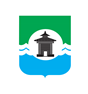 Российская ФедерацияИркутская областьМуниципальное образование «Братский район»Контрольно-счетный органул. Комсомольская, д. 28 «а», г. Братск, Иркутская область, тел./факс 8(3953) 411126ЗАКЛЮЧЕНИЕ №26по результатам внешней проверки годового отчета об исполнении бюджета Кузнецовского сельского поселения за 2022 годг. Братск 	 «28» апреля 2023 годаНастоящее заключение подготовлено Контрольно-счетным органом муниципального образования «Братский район» (далее – КСО Братского района) по результатам внешней проверки годового отчета об исполнении бюджета Кузнецовского сельского поселения
за 2022 год, проведенной на основании Соглашения от 29.01.2012года №2 «О передаче полномочий по осуществлению внешнего муниципального финансового контроля».Внешняя проверка проведена в рамках полномочий КСО Братского района, установленных:Федеральным законом от 07.02.2011 №6-ФЗ «Об общих принципах организации и деятельности контрольно-счетных органов субъектов Российской Федерации и муниципальных образований»;Положением о контрольно – счетном органе  муниципального образования «Братский район», утвержденном Решением Думы Братского района от 24.11.2021 №240;положениями ст.157., 264.4. Бюджетного кодекса Российской Федерации (далее –
БК РФ).Основание для проведения проверки: пункт 2.7. Плана деятельности
КСО Братского района на 2023 год.Цель внешней проверки: подтверждение полноты и достоверности сведений, представленных в годовой бюджетной отчетности за отчетный 2022 год, соответствие порядка ведения бюджетного учета законодательству Российской Федерации.Объект внешней проверки: Администрация Кузнецовского сельского поселения, как орган, уполномоченный на обеспечение исполнения бюджета Кузнецовского сельского поселения и составления отчета об исполнении бюджета Кузнецовского сельского поселения.Предмет внешней проверки: годовая бюджетная отчетность Кузнецовского сельского поселения за 2022 год.Вопросы внешней проверки: анализ годовой бюджетной отчетности на соответствие требованиям нормативных правовых актов в части ее состава, содержания и срока представления для проведения внешней проверки; анализ достоверности показателей бюджетной отчетности, оценка взаимосвязанных показателей консолидируемым позициям форм бюджетной отчетности; оценка достоверного представления о финансовом положении сельского поселения на основании данных бухгалтерской отчетности.Объем средств бюджета, проверенных при проведении экспертно-аналитического мероприятия: по доходам – 20 666,8 тыс. руб., по расходам – 20 928,8 тыс. руб.В соответствии с Законом Иркутской области от 02.12.2004 №76-оз «О статусе и границах муниципальных образований Братского района Иркутской области» Кузнецовское муниципальное образование образовано на территории Братского района Иркутской области и наделено статусом сельского поселения. В состав территории Кузнецовского муниципального образования входят земли населенных пунктов поселок Бамбуй,
село Кузнецовка.Структуру органов местного самоуправления составляют: глава муниципального образования; Дума муниципального образования; администрация муниципального образования.Согласно требованиям статьи 264.2. БК РФ годовой отчет об исполнении местного бюджета подлежит утверждению муниципальным правовым актом представительного органа муниципального образования.РЕЗУЛЬТАТЫ ВНЕШНЕЙ ПРОВЕРКИОбщие положенияГодовая бюджетная отчетность об исполнении бюджета Кузнецовского муниципального образования представлена в КСО Братского района в сроки, установленные пунктом 3. статьи 264.4. БК РФ.В качестве исходных данных для проведения внешней проверки и анализа исполнения бюджета Кузнецовского муниципального образования за отчетный период использованы:решение Думы Кузнецовского сельского поселения от 29.12.2021 №152
«О бюджете Кузнецовского сельского поселения на 2022 год и на плановый период 2023 и 2024 годов» (далее - Решение Думы от 29.12.2021 №152);решение Думы Кузнецовского сельского поселения от 25.02.2022 №155
«О внесении изменений в решение Думы Кузнецовского МО от 29.12.2021 №152
«О бюджете Кузнецовского сельского поселения на 2022 год и на плановый период 2023 и 2024 годов» (далее - Решение Думы от 25.02.2022 №155);решение Думы Кузнецовского сельского поселения от 30.06.2022 №165
«О внесении изменений в решение Думы Кузнецовского МО от 29.12.2021 №152
«О бюджете Кузнецовского сельского поселения на 2022 год и на плановый период 2023 и 2024 годов» (далее - Решение Думы от 30.06.2022 №165);решение Думы Кузнецовского сельского поселения от 29.09.2022 №6
«О внесении изменений в решение Думы Кузнецовского МО от 29.12.2021 №152
«О бюджете Кузнецовского сельского поселения на 2022 год и на плановый период 2023 и 2024 годов» (далее - Решение Думы от 29.09.2022 №6);решение Думы Кузнецовского сельского поселения от 29.12.2022 №13
«О внесении изменений в решение Думы Кузнецовского МО от 29.12.2021 №152
«О бюджете Кузнецовского сельского поселения на 2022 год и на плановый период 2023 и 2024 годов» (далее - Решение Думы от 29.12.2022 №13 с указанием общего объема доходов, расходов и дефицита (профицита) бюджета.бюджетная отчетность, согласно п. 3 ст. 264.1 БК РФ:отчет об исполнении бюджета;баланс исполнения бюджета;отчет о финансовых результатах деятельности;отчет о движении денежных средств;пояснительная записка;формы бюджетной отчетности, утвержденные Приказом Минфина России от 28.12.2010 №191н «Об утверждении Инструкции о порядке составления и представления годовой, квартальной и месячной отчетности об исполнении бюджетов бюджетной системы Российской Федерации» (далее – Инструкция №191н).Изменение плановых показателей бюджетаБюджет Кузнецовского муниципального образования утвержден Решением о бюджете от 29.12.2021 №152:по доходам в сумме 15 682,8 тыс. руб., в том числе налоговые и неналоговые доходы в сумме 4 697,9 тыс. руб., безвозмездные поступления в сумме 10 984,9 тыс. руб., из них объем межбюджетных трансфертов, получаемых из областного бюджета – 385,7 тыс. руб.,
из бюджета Братского района – 10 599,2 тыс. руб.;по расходам в сумме 15 855,8 тыс. руб.;размер дефицита в сумме 173,0 тыс. руб., или 3,7% утвержденного общего годового объема доходов бюджета поселения без учета утвержденного объема безвозмездных поступлений.Решениями Думы Кузнецовского сельского поселения от 25.02.2022 №155,
от 30.06.2022 №165, от 29.09.2022 №6, от 29.12.2022 №13 внесены изменения в части уточнения показателей основных характеристик бюджета Кузнецовского сельского поселения на 2022 год.Окончательно плановые показатели бюджета Кузнецовского сельского поселения на 2022 год утверждены Решением о бюджете от 29.12.2022 №13:по доходам в сумме 20 463,0 тыс. руб.;по расходам в сумме 21 160,9 тыс. руб.;размер дефицита бюджета поселения в сумме 697,9 тыс. руб. или 15,8% утвержденного общего годового объема доходов бюджета поселения без учета утвержденного объема безвозмездных поступлений. С учетом снижения остатков средств на счетах по учету средств бюджета поселения в размере 532,9 тыс. руб., размер дефицита бюджета составил 165,0 тыс. руб., или 3,7% утвержденного общего годового объема доходов бюджета поселения без учета утвержденного объема безвозмездных поступлений, что соответствует ограничениям, установленным п. 3 ст. 92.1 БК РФ.Анализ изменения плановых показателей основных характеристик бюджета, согласно принятым в истекшем году решениям Думы Кузнецовского муниципального образования по внесению изменений в решение о бюджете поселения, а также исполнение местного бюджета за 2022 год представлено в Таблице №1.Таблица №1, тыс. руб.Установлено, плановые бюджетные назначения по доходам бюджета, по сравнению с первоначальной редакцией решения о бюджете, в течение 2022 года существенно увеличены (с 15 682,8 тыс. руб. до 20 463,0 тыс. руб.) на 4 780,2 тыс. руб. или на 30,8%.Основное увеличение плановых показателей по доходам осуществлено:по группе «Безвозмездные поступления» – на 5 064,6 тыс. руб., или на 46,1%.Плановые расходы бюджета в 2022 году были увеличены на 5 305,1 тыс. руб., или
на 33,5%.Исполнение бюджета по доходамКак определено ст.55. Федерального закона от 06.10.2003 №131-ФЗ «Об общих принципах организации местного самоуправления в Российской Федерации», формирование доходов местных бюджетов осуществляется в соответствии с бюджетным законодательством Российской Федерации, законодательством о налогах и сборах и законодательством об иных обязательных платежах.Источниками доходов бюджета являются налоговые доходы, неналоговые доходы и безвозмездные поступления от других бюджетов бюджетной системы Российской Федерации.Анализ исполнения местного бюджета по доходам в разрезе налоговых, неналоговых доходов и безвозмездных поступлений представлен в Таблице №2.Таблица №2, тыс. руб.Таким образом, в структуре доходной части бюджета поселения налоговые и неналоговые доходы в отчетный период составили 22,3%, безвозмездные поступления – 77,7%.В Решении о бюджете от 29.12.2021 №152 объем налоговых и неналоговых доходов прогнозировался на уровне 4 697,9 тыс. руб. Фактическое исполнение ниже первоначальных плановых показателей на 80,6 тыс. руб. или 1,7% и составило 4 617,3 тыс. руб.Бюджетообразующими для сельских поселений в соответствии со статьей 61.5. БК РФ являются доходы, зачисляемые в виде местных налогов – земельного налога (по нормативу 100%), налога на имущество физических лиц (по нормативу 100%).Согласно отчетным данным доля доходов от местных налогов при исполнении бюджета в 2022 году составила 20,4% от общего объема налоговых поступлений и 100,2% исполнения от плановых:налог на имущество физических лиц при плане 183,1 тыс. руб., получено 
184,2 тыс. руб., исполнение 100,6%;земельный налог при плане 726,7 тыс. руб., получено 727,8 тыс. руб., исполнение 100,2%.Удельный вес налога на доходы физических лиц в структуре налоговых доходов составляет 62,9%, при плане 2 665,8 тыс. руб., получено 2 818,6 тыс. руб., исполнение 105,7%.Налоги на товары (работы и услуги), реализуемые на территории Российской Федерации – 16,0%, при плане 668,9 тыс. руб., выполнено 718,4 тыс. руб., исполнение 107,4%.Анализ неналоговых доходов показал исполнение плановых показателей – 99,7%:доходы от использования имущества, находящегося в государственной и муниципальной собственности при плане 70,0 тыс. руб. исполнено 69,8 тыс. руб. или
99,7% от плановых показателей;доходы от оказания платных услуг и компенсации затрат государства исполнение составило 100,0% или 26,0 тыс. руб.В Решении о бюджете от 29.12.2021 №152 объем безвозмездных поступлений прогнозировался на уровне 10 984,9 тыс. руб. Фактическое исполнение безвозмездных поступлений выше первоначальных плановых показателей на 5 064,6 тыс. руб. и составило 16 049,5 тыс. руб. или 146,1% к плановым показателям.Уточненный план по безвозмездным поступлениям выполнен на 100%, исполнено 16 049,5 тыс. руб., в том числе из областного бюджета.Исполнение в разрезе безвозмездных поступлений в 2022 году по видам отражено в Таблице №3.Таблица №3, тыс. руб.Прогнозные значения в 2022 году по безвозмездным поступлениям исполнены с высокими показателями 100,0% и составило – 16 049,5 тыс. руб., в результате принятых в течение года изменений в бюджет, доходная часть бюджета увеличилась на 4 780,2 тыс. руб.Исполнение бюджета по расходамСогласно ф.0503127 «Отчет об исполнении бюджета главного распорядителя, распорядителя, получателя бюджетных средств, главного администратора, администратора источников финансирования дефицита бюджета, главного администратора, администратора доходов бюджета» расходы местного бюджета на 2022 год утверждены в сумме
21 160,9 тыс. руб., исполнены на 01.01.2023 в сумме 20 928,8 тыс. руб., или 98,9% от бюджетных назначений, неисполненные назначения составили – 232,1 тыс. руб.Аналитическая информация, подготовленная на основании данных ф.0503127 «Отчет об исполнении бюджета главного распорядителя, распорядителя, получателя бюджетных средств, главного администратора, администратора источников финансирования дефицита бюджета, главного администратора, администратора доходов бюджета» за 2022 год в разрезе разделов бюджетной классификации отражена в Таблице №4.Таблица №4, тыс. руб.КСО Братского района отмечает, что в структуре расходной части бюджета поселения от общего объема расходов наибольшую долю составляют расходы по разделам:– 0100 «Общегосударственные расходы» 38,7% (8 107,9 тыс. руб.);– 0800 «Культура, кинематография» 22,8% (4 765,8 тыс. руб.).Наименьшую долю составили расходы по разделу 0200 «Национальная оборона» – 0,9% от общего объема расходов (180,1 тыс. руб.).Как видно из таблицы, в полном объеме от утвержденных бюджетных ассигнований исполнены расходы по большей части подразделов.Не в полном объеме исполнены плановые назначений по следующим подразделам:0104 «Функционирование Правительства Российской Федерации, высших исполнительных органов государственной власти субъектов Российской Федерации, местных администраций» - 6 644,4 тыс. руб. – 97,4%;0409 «Дорожное хозяйство (дорожные фонды)» - 782,2 тыс. руб. – 97,6%;0801 «Культура» - 4 765,8 тыс. руб. – 99,4%.Причины отклонений в пояснительной записке к проекту об исполнении бюджета сельского поселения за 2022 год не раскрыты.Пунктом 1. статьи 81. БК РФ установлено, что в расходной части бюджетов всех уровней бюджетной системы Российской Федерации предусматривается создание резервных фондов местных администраций. По разделу 0111 «Резервные фонды», расходы в 2022 году утверждены в первоначальном и уточненном бюджете в размере 4,0 тыс. руб., что не превышает норматива, установленного бюджетным законодательством. В отчетном периоде средства резервного фонда из-за отсутствия чрезвычайных (аварийных) ситуаций, не привлекались.Исполнение программной части бюджетаРасходы бюджета на реализацию муниципальных программ в 2022 году выразились в сумме 20 174,4 тыс. руб. и составили 96,4% от общего объема расходов сельского поселения. Установлен процент исполнения программных расходов – 98,9% к плановым показателям.
В разрезе муниципальных программ финансовые ресурсы бюджета распределились следующим образом:Таблица №6, тыс. руб.Из таблицы видно, что из 6 утвержденных муниципальных программ в полном объеме исполнены: «Развитие объектов коммунальной инфраструктуры», «Развитие физической культуры и спорта в Братском районе» и «Пожарная безопасность, предупреждение и ликвидация чрезвычайных ситуаций в сельских поселениях».Наименьший процент исполнения установлен по муниципальной программе «Развитие дорожного хозяйства в муниципальном образовании», при плане 801,2 тыс. руб. фактически исполнено 782,2 тыс. руб. или 97,6%.Из-за остатков неиспользованных бюджетных ассигнований в общей сумме
19,0 тыс. руб., процент исполнения по программам от утвержденных ЛБО составил 97,6%.
В пояснительной записке к проекту об исполнении бюджета нет пояснений по факту неисполнения утвержденных бюджетных ассигнований.Статьей 179.4. БК РФ дорожный фонд определен как часть средств бюджета, подлежащая использованию в целях финансового обеспечения дорожной деятельности в отношении автомобильных дорог общего пользования, а также капитального ремонта и ремонта дворовых территорий многоквартирных домов, проездов к дворовым территориям многоквартирных домов населенных пунктов. К дорожным фондам отнесены Федеральный дорожный фонд, дорожные фонды субъектов Российской Федерации и муниципальные дорожные фонды.Бюджетные ассигнования муниципального дорожного фонда, не использованные в текущем финансовом году, направляются на увеличение бюджетных ассигнований муниципального дорожного фонда в очередном финансовом году. Наибольший удельный вес в общей сумме фактических программных расходов за
2022 год установлено по программам «Муниципальные финансы муниципального образования» – 39,5% (7 874,2 тыс. руб.), «Культура» – 23,5% (4 765,8 тыс. руб.). Наименьший удельный вес сложился по программе «Развитие физической культуры и спорта» – 2,2%
(455,7 тыс. руб.).Согласно требованиям пункта 3. статьи 179. БК РФ по каждой муниципальной программе ежегодно проводится оценка эффективности ее реализации. Порядок проведения указанной оценки и ее критерии устанавливаются местной администрацией муниципального образования.По результатам указанной оценки местной администрацией муниципального образования может быть принято решение о необходимости прекращения или об изменении, начиная с очередного финансового года, ранее утвержденной муниципальной программы, в том числе необходимости изменения объема бюджетных ассигнований на финансовое обеспечение реализации муниципальной программы.Непрограммных расходов в 2022 году исполнено 754,4 тыс. руб. или 3,6% от общей суммы расходов.Информация по непрограммным расходам представлена в Таблице №7.Таблица №7, тыс. руб.КСО Братского района считает, что в отчетном периоде бюджет Кузнецовского поселения исполнен с высокими показателями как по расходам (98,9%), так и по доходам (101,0%).Результат исполнения бюджетаРешением о бюджете от 29.12.2021 №152 размер дефицита установлен в сумме
173,0 тыс. руб., или 3,7% утвержденного общего годового объема доходов местного бюджета без учета утвержденного объема безвозмездных поступлений, т.е. в пределах установленного бюджетным законодательством РФ размере.Решением о бюджете от 29.12.2022 №13 размер дефицита местного бюджета утвержден в сумме 697,9 тыс. руб. В составе источников внутреннего финансирования дефицита бюджета предусмотрены:кредиты кредитных организаций в валюте Российской Федерации: привлечение – 189,8 тыс. руб., погашение – 24,8 тыс. руб.;изменение остатков средств на счетах по учету средств бюджета в сумме
532,9 тыс. руб. (увеличение – 20 652,8 тыс. руб., уменьшение – 21 185,7 тыс. руб.).По результатам исполнения местного бюджета за 2022 год по состоянию
на 01.01.2023 сложился дефицит в размере 262,0 тыс. руб. В качестве источников внутреннего финансирования дефицита бюджета Кузнецовского сельского поселения были привлечены:изменение остатков средств на счетах по учету средств бюджетов в сумме
262,0 тыс. руб. (увеличение остатков средств – 20 940,9 тыс. руб., уменьшение остатков средств – 21 202,9 тыс. руб.).Состояние муниципального долгаФактически в 2022 году Кузнецовским муниципальным образованием муниципальные заимствования не осуществлялись, муниципальные гарантии не выдавались, получение кредитов от других бюджетов бюджетной системы Российской Федерации не осуществлялись.Оформление годовой бюджетной отчетностиВ соответствии с п. 4 Инструкции №191н, отчетность предоставлена на бумажных носителях и пронумерованном виде, с оглавлением и сопроводительным письмом, в нарушение п.4 отчетность не сброшюрована. Формы отчетности подписаны соответствующими должностными лицами.Согласно п. 9 Инструкции №191н отчетность составлена нарастающим итогом с начала года, числовые показатели отражены в рублях с точностью до второго десятичного знака после запятой.В КСО Братского района годовой отчет об исполнении бюджета Кузнецовского муниципального образования поступил в срок, установленный п.3 ст.264.4. БК РФ.При проверке соответствия и оформления представленных форм требованиям Инструкции №191н установлено следующее:При проверке контрольных соотношений между показателями отдельных форм бюджетной отчетности несоответствия показателей не установлено.Нет возможности сопоставить показатели неисполненных бюджетных и денежных обязательств ф.0503128 «Отчет о принятых бюджетных обязательствах» (гр.11 и гр.12) с показателями разделов 1. «Сведения о неисполненных бюджетных обязательствах» и
2. «Сведения о неисполненных денежных обязательствах» формы 0503175, в связи с не предоставлением формы 0503175, требуется пояснение.В графе 8 ф.0503128 «Отчет о принятых бюджетных обязательствах» не отражены суммы принятых бюджетных обязательств с применением конкурентных способов.Анализ ф.0503128 «Отчет о принятых бюджетных обязательствах» показал, что учреждениями не формируются расчеты по отложенным обязательствам, то есть обязательствам, величина которых определена на момент их принятия условно (или расчетно), и по которым не определено время их исполнения, при условии создания в учете учреждения по данным обязательствам резерва предстоящих расходов (в частности резервы отпусков).Анализ структуры дебиторской и кредиторской задолженности ф.0503169 «Сведения по дебиторской и кредиторской задолженности» на начало и на конец отчетного периода показал:Дебиторская задолженность, тыс. руб.Из таблицы видно, объем дебиторской задолженности по состоянию на 01.01.2023 увеличился и составил 1,8 тыс. руб.Кредиторская задолженность, тыс. руб.Установлено увеличение кредиторской задолженности на 1 222,5 тыс. руб.Наибольший удельный вес 64,36% приходится на расчеты по принятым обязательствам – 1 049,8 тыс. руб.Форма 0503160 «Пояснительная записка» в нарушение п.152. Инструкции №191н:не содержит пять разделов, составлена сплошным текстом, необходимо заполнять в разрезе пяти разделов;в составе не представлены формы, информация об отсутствии которых не отражена в текстовой части:Таблица №1 «Сведения о направлениях деятельности»;Таблица №6 «Сведения о проведении инвентаризации»;ф.0503164 «Сведения об исполнении бюджета»;ф.0503166 «Сведения об исполнении мероприятий в рамках целевых программ»;ф.0503173 «Сведения об изменении остатков валюты баланса»;ф.0503175 «Сведения о принятых и неисполненных обязательствах получателя бюджетных средств»;ф.0503190 «Сведения о вложениях в объекты недвижимого имущества, объектах незавершенного строительства»;в составе представлены формы ф.0503161 и ф.0503163, утратившие силу согласно Приказу Минфина России от 31.01.2020 №13н «О внесении изменений в Инструкцию о порядке составления и представления годовой, квартальной и месячной отчетности об исполнении бюджетов бюджетной системы Российской Федерации, утвержденную приказом Министерства финансов Российской Федерации от 28 декабря 2010г. №191н»;в текстовой части представлена информация о формах, утративших силу:ф.ф.0503137, 0503138 исключены согласно Приказу Минфина России от 26.10.2012 N 138н «О внесении изменений в приказ Министерства финансов Российской Федерации от 28 декабря 2010 г. N 191н»;ф.0503162, Таблица №2 утратили силу согласно Приказу Минфина России от 02.07.2020 N 131н «О внесении изменений в приказ Министерства финансов Российской Федерации от 28 декабря 2010 г. N 191н «Об утверждении Инструкции о порядке составления и представления годовой, квартальной и месячной отчетности об исполнении бюджетов бюджетной системы Российской Федерации»;ф.0503176 исключена Приказом Минфина России от 31.12.2015 №229н
«О внесении изменений в приказ Министерства финансов Российской Федерации от 28 декабря 2010 г. №191нн «Об утверждении Инструкции о порядке составления и представления годовой, квартальной и месячной отчетности об исполнении бюджетов бюджетной системы Российской Федерации»;Таблица №7 утратила силу согласно Приказу Минфина России от 31.01.2020 №13н «О внесении изменений в Инструкцию о порядке составления и представления годовой, квартальной и месячной отчетности об исполнении бюджетов бюджетной системы Российской Федерации, утвержденную приказом Министерства финансов Российской Федерации от 28 декабря 2010 г. N 191н».ВЫВОДЫЗаключение подготовлено КСО Братского района по результатам внешней проверки годового отчета об исполнении бюджета Кузнецовского муниципального образования
за 2022 год, проведенной на основании ст.264.4. БК РФ и Соглашения №2 «О передаче полномочий по осуществлению внешнего муниципального финансового контроля»
от 29.01.2021года.Отчет представлен в КСО Братского района в сроки, установленные бюджетным законодательством, Положением о бюджетном процессе в Кузнецовском муниципальном образовании.В течение 2022 года решениями представительного органа муниципального образования в параметры местного бюджета 4 раза вносились изменения. Согласно
ст.184.1. БК РФ проект решения об исполнении бюджета содержит основные характеристики бюджета, к которым относятся общий объем доходов бюджета, общий объем расходов, дефицит (профицит) бюджета.Фактическое исполнение бюджета составило:по доходам – 20 666,8 тыс. руб. (101,0% от запланированного поступления). Из общей суммы доходов бюджета поселения налоговые и неналоговые составили 22,3%, безвозмездные поступления – 77,7%, что говорит о высокой степени зависимости бюджета от поступлений из областного и районного бюджета;по расходам – 20 928,8 тыс. руб. (98,9% от плана). Основную долю расходов местного бюджета составили расходы по разделам: 0100 «Общегосударственные расходы» 38,7% (8 107,9 тыс. руб.); 0800 «Культура, кинематография» 22,8% (4 765,8 тыс. руб.) от общего объема расходов. Наименьшую долю составили расходы по разделу 0200 «Национальная оборона» – 0,9% от общего объема расходов (180,1 тыс. руб.).Общий объем средств, направленный на реализацию программ, составил 96,4% или 20 174,4 тыс. руб. Общее исполнение программ от плановых назначений составило 98,9%.дефицит бюджета составил – 262,0 тыс. руб.Пояснительная записка, представленная к Проекту решения Думы об исполнении бюджета Кузнецовского сельского поселения за 2022 год, не содержит полной информации об исполнении доходов бюджета, а лишь констатирует плановые и фактические цифры без проведения детализированного анализа.В ходе проведения экспертно-аналитического мероприятия по оценке полноты и достоверности отражения показателей годовой бюджетной отчетности, оформления форм, таблиц и пояснительной записки к годовой отчетности, соответствия взаимосвязанных показателей отчетов, установлено:состав ф.0503160 «Пояснительная записка» не соответствует требованиям п.152. Инструкции №191н;отчетность составлена нарастающим итогом с начала года, числовые показатели отражены в рублях с точностью до второго десятичного знака после запятой
(п.9. Инструкции №191н);при выборочной проверке соблюдения контрольных соотношений форм бюджетной отчетности установлено:соответствие показателей основных форм бюджетной отчетности;анализ формы 0503128 показал, что учреждением не ведется учет по санкционированию расходов при определении поставщиков (подрядчиков, исполнителей) через закупки с использованием конкурентных способов; не ведутся резервы предстоящих расходов (в частности резервы отпусков);Выявленные отдельные недостатки, отраженные в заключении, КСО Братского района рекомендует учесть при формировании бюджетной отчетности в дальнейшем:Учитывать изменения в законодательстве Российской Федерации при составлении годовой бюджетной отчетности.Обратить внимание на заполнение ф. 0503160. Пояснительная записка должна содержать существенную информацию об учреждении, его финансовом положении, сопоставимости данных за отчетный и предшествующий периоды, а также другую информацию. От полноты, качества, достоверности и способа изложения информации, содержащейся в Пояснительной записке, зависят выводы о финансовом положении, результатах и прочих факторах деятельности учреждения. В пояснительной записке должна быть включена информация, которой нет в основных отчетных формах.Использовать в работе счет 401.60 – по ведению расчетов по отложенным обязательствам, то есть обязательствам предстоящих расходов.Вести учет по санкционированию расходов.КСО Братского района рекомендует принять к рассмотрению годовой отчет об исполнении бюджета поселения за 2022 год на заседании Думы Кузнецовского сельского поселения.Аудитор 	 Банщикова Т.В.Основные характеристики бюджетаИсполнено в 2020 годуУтверждено Решением о бюджетеот 29.12.2021№152Утверждено Решением о бюджетеот 29.12.2022№13Исполнено в 2022 годуОтклонение(гр.5-гр.4)Процент исполнения1234567Доходы бюджета всего:21 813,815 682,820 463,020 666,8203,8101,0Из них:Налоговые и неналоговые доходы5 374,74 697,94 413,54 617,3203,8104,6Безвозмездные поступления16 439,110 984,916 049,516 049,50,0100,0Расходы:21 675,315 855,821 160,920 928,8-232,198,9Дефицит (-), профицит (+)138,5173,0697,9262,0ххНаименование показателяРешения о бюджетеРешения о бюджетеОтклонение (гр.3-гр.2)Исполнено в 2022годуОтклонение (гр.5-гр.3)Процент исполненияНаименование показателяот 29.12.2021№152от 29.12.2022№13Отклонение (гр.3-гр.2)Исполнено в 2022годуОтклонение (гр.5-гр.3)Процент исполнения1234567НАЛОГОВЫЕ И НЕНАЛОГОВЫЕ ДОХОДЫ4 697,94 413,5-284,44 617,3203,8104,6НАЛОГОВЫЕ ДОХОДЫ:4 605,94 273,5-332,44 477,7204,2104,8Налог на доходы физических лиц2 187,32 665,8478,52 818,6152,8105,7Налоги на товары (работы и услуги), реализуемые на территории Российской Федерации622,6668,946,3718,449,5107,4Налоги на совокупный доход40,028,0-12,028,00,0100,0Налог на имущество1 749,0909,8-839,2912,02,2100,2- на имущество физических лиц199,0183,1-15,9184,21,1100,6-  земельный налог1 550,0726,7-823,3727,81,1100,2Государственная пошлина7,01,0-6,00,7-0,370,0НЕНАЛОГОВЫЕ ДОХОДЫ:92,0140,048,0139,6-0,499,7Доходы от использования имущества, находящегося в государственной и муниципальной собственности70,070,00,069,8-0,299,7Доходы от оказания платных услуг и компенсации затрат государства22,026,04,026,00,0100,0Прочие неналоговые доходы0,044,044,043,8-44,00,0БЕЗВОЗМЕЗДНЫЕ ПОСТУПЛЕНИЯ: 10 984,916 049,55 064,616 049,50,0100,0ИТОГО ДОХОДОВ15 682,820 463,04 780,220 666,8203,8101,0Наименование показателяУтверждено Решением о бюджетеот 29.12.2022 №13Исполнено в 2022 годуПроцент исполненияБезвозмездные поступления:16 049,516 049,5100,0Дотации бюджетам субъектов РФ и муниципальных образований15 298,715 298,7100,0Субсидии бюджетам бюджетной системы Российской Федерации (межбюджетные субсидии)402,0402,0100,0Субвенции бюджетам субъектов РФ и муниципальных образований180,8180,8100,0Иные межбюджетные трансферты168,0168,0100,0Наименование показателяКБКУтверждено Решением о бюджетеот 29.12.2022№13Исполнено в 2022 годуОтклонение (гр.5-гр.4)Процент исполнения (гр.5/гр.4*100)124567Общегосударственные вопросы 01008 291,98 107,9-184,097,8Функционирование высшего должностного лица субъекта Российской Федерации и муниципального образования01021 023,61 023,5-0,1100,0Функционирование Правительства Российской Федерации, высших исполнительных органов государственной власти субъектов Российской Федерации, местных администраций01046 824,36 644,4-179,997,4Обеспечение деятельности финансовых, налоговых и таможенных органов и органов финансового (финансово-бюджетного) надзора0106257,9257,90,0100,0Обеспечение деятельности финансовых, налоговых и таможенных органов и органов финансового (финансово-бюджетного) надзора179,3179,30,0100,0Резервные фонды 01114,00,0-4,00,0Другие общегосударственные вопросы 01132,82,80,0100,0Национальная оборона 0200180,1180,10,0100,0Мобилизационная и вневойсковая подготовка0203180,1180,10,0100,0Национальная безопасность и правоохранительная деятельность 03003 695,93 695,8-0,1100,0Защита населения и территории от чрезвычайных ситуаций природного и техногенного характера, пожарная безопасность03103 695,93 695,8-0,1100,0Национальная экономика 0400801,2782,2-19,097,6Дорожное хозяйство (дорожные фонды)0409801,2782,2-19,097,6Жилищно-коммунальное хозяйство05002 601,22 600,7-0,5100,0Благоустройство 05032 601,22 600,7-0,5100,0Культура, кинематография 08004 793,24 765,8-27,499,4Культура 08014 793,24 765,8-27,499,4Социальная политика 1000340,6340,60,0100,0Пенсионное обеспечение1001340,6340,60,0100,0Физическая культура и спорт 1100455,8455,7-0,1100,0Другие вопросы в области физической культуры и спорта1105455,8455,7-0,1100,0Обслуживание государственного (муниципального) долга 13001,00,0-1,00,0Обслуживание государственного (муниципального) внутреннего долга 13011,00,0-1,00,0Итого расходов:х21 160,920 928,8-232,198,9№п/пНаименованиеКЦСРУтверждено Решением о бюджетеот 29.12.2022№13Исполненов 2022 годуОтклонение,(гр.5-гр.4)Процент исполнения (гр.5/гр.4*100)12345671«Муниципальные финансы муниципального образования»70000000008 055,27 874,2-181,097,82«Развитие дорожного хозяйства в муниципальном образовании»7600000000801,2782,2-19,097,63«Развитие объектов коммунальной инфраструктуры»81000000002 601,22 600,7-0,5100,04«Культура»86000000004 793,24 765,8-27,499,45«Развитие физической культуры и спорта в Братском районе»9000000000455,8455,7-0,1100,06«Пожарная безопасность, предупреждение и ликвидация чрезвычайных ситуаций в сельских поселениях»92000000003 695,93 695,8-0,1100,0Итого по муниципальным программам20 402,520 174,4-228,198,9Непрограммные расходы9900000000758,4754,4-4,099,5ИТОГО:21 160,920 928,8-232,198,9НаименованиеКЦСРУтверждено Решением о бюджетеот 29.12.2022№13Исполнено в 2022 годуПроцент исполненияПроведение выборов и референдумов9930000000179,3179,3100,0Резервный фонд администрации99400000004,00,00,0Выполнение других обязательств муниципального образования99500000002,12,1100,0Пенсии за выслугу лет гражданам, замещавшим должности муниципальной службы9960000000340,6340,6Перечисление межбюджетных трансфертов бюджету муниципального района из бюджета поселения на осуществление полномочий по осуществлению внешнего муниципального финансового контроля в соответствии с заключенными соглашениями997000000051,651,6100,0Обеспечение реализации отдельных областных государственных полномочий, переданных полномочий Российской Федерации99Б0000000180,1180,1100,0Реализация областного государственного полномочия по определению перечня должностных лиц органов местного самоуправления, уполномоченных составлять протоколы об административных правонарушениях99Д00000000,70,7100,0Непрограммные расходы, всего:9900000000758,4754,499,5номер счета бюджетного учетана начало годана начало годана начало годана конец годана конец годана конец годаномер счета бюджетного учетавсегов т.ч. просроченнаяуд. вес,%всегов т.ч. просроченнаяуд. вес,%206 расчеты по авансам выданным0,0020,0001,0311,8000,000100,000303 расчеты по платежам в бюджеты0,1920,00098,9690,0000,0000,000итого:0,1940,000х1,8000,000хномер счета бюджетного учетана начало годана начало годана начало годана конец годана конец годана конец годаномер счета бюджетного учетавсегов т.ч. просроченнаяуд. вес,%всегов т.ч. просроченнаяуд. вес,%205 расчеты по доходам0,20,00,050,00,00,00302 расчеты по принятым обязательствам261,10,063,901049,80,064,36303 расчеты по платежам в бюджеты130,90,032,03547,40,033,56304 прочие расчеты с кредиторами16,40,04,0133,90,02,08итого:408,60,0х1 631,10,0х